主催：障害者サポートセンターtogether広島　後援：全国自立生活センター協議会ピア・カウンセリング公開講座のご案内日時　2016年12月10日（土曜日）　午後1時～4時会場　広島市安佐南区地域福祉センター（5階ボランティア研修室）秋：いかがおすごしでしょうか？このたび、障害者サポートセンターtogether広島では、ピア・カウンセリングを知って頂くためにピア・カウンセリング公開講座を行います。ピア・カウンセリングの、ピアとは＜仲間＞という意味で、対等感を大切に、お互いに同じ時間を分けて話を聞きあいます。そして、本来あるべき自分の姿を取り戻して行きます。今回は、障害のある方ない方を問わず、興味を持たれた方に、ピア・カウンセリングを体験して頂き、自分自身を見つめなおすきっかけ作りにして頂けたらと思います。対象　　ピア・カウンセリングに興味のある方		（障害の有無は関係ありません）参加費　　無料定　　　　員　　２０人（多数応募の場合選考させていただきます）リーダー　　松井恵子さん（自立生活センター宇部）サブリーダー　　川本澄枝さん（障害者生活支援センターてごーす代表）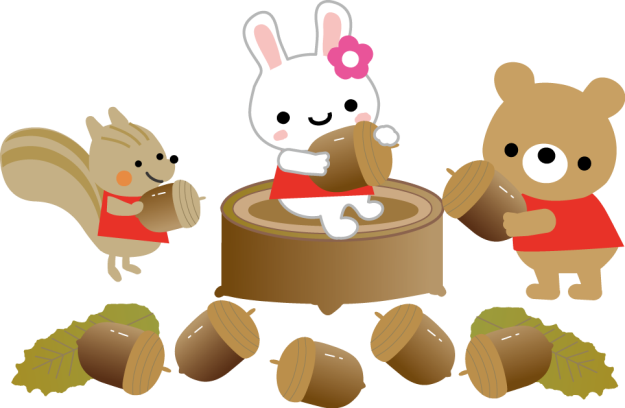 申し込み　　　締め切り12月3日（土）Tel後Faxで申し込み問い合わせ　　障害者サポートセンターtogether広島　★担当　梅坂　　　　　　　Tel 082-831-6066  Fax　082-559-2109申し込み書▲　ＦＡＸ送信先　▲ＦＡＸ番号　082-559-2109障害者サポートセンターtogether広島　ピア・カウンセリング 公開講座　２０１6年　12月10日（土）以下の質問にお答えください。１　その他、講座中に気を付けて欲しいことを教えてください。2　車いす等、補助具をお使いになられていますか？3　駐車場の関係上、車での来場についてお知らせください。□ 公共交通機関　　□ 自家用車氏　　名住　　所　〒　〒連絡先　TEL　FAX連絡先　E-MAIL　E-MAIL　所属団体　有（団体名：　　　　　　　　　　　　　　　　　　　　　）　無　有（団体名：　　　　　　　　　　　　　　　　　　　　　）　無